​​​​​​​  កិច្ចតែងការបង្រៀនមុខវិជា្ជ	     ៖ គណិតវិទ្យាថ្នាក់ទី	     ៖ ៩មេរៀនទី១០    ៖  សមីការបន្ទាត់​​​​​                      ២. សមីការនៃបន្ទាត់​​​​​                      ២.១. សមីការនៃបន្ទាត់កាត់តាមពីរចំណុច​​​​​                      ២.២. លក្ខខណ្ឌនៃបន្ទាត់ស្រប រយៈពេល	     ៖ ២ម៉ោង (១ម៉ោង ៤០នាទី)វិធីសាស្រ្ថបង្រៀន ៖ គោលវិធីសិស្សមជ្ឈមណ្ឌលម៉ោងទី           ៖  ............................I- វត្ថុបំណងចំណេះដឹង៖​  កំណត់ច្បាស់លាស់អំពីការសង់បន្ទាត់កាត់តាមពីរចំណុច និងលក្ខខណ្ឌនៃបន្ទាត់ស្របតាមរយៈ                    ឧទាហរណ៍ និងការសង់បង្ហាញរបស់គ្រូ។បំណិន៖        អនុវត្តន៍បានយ៉ាងត្រឹមត្រូវ ក្នុងការសង់បន្ទាត់កាត់តាមពីរចំណុច និងលក្ខខណ្ឌបន្ទាត់ស្របតាម                    រយៈការបង្ហាញនូវឧទាហរណ៍។ឥរិយាបថ៖    មានបម្រុងប្រយ័ត្ន ក្នុងការសង់បន្ទាត់កាត់តាមពីរចំណុច តាមរយៈលំហាត់ប្រតិបត្តិ។II- សម្ភារៈបង្រៀន និងរៀន 	ឯកសារយោង៖ ​           + សៀវភៅពុម្ពគ្រូ មុខវិជ្ជាគណិតវិទ្យា ថ្នាក់ទី៩ ។           + សៀវភៅពុម្ពសិស្ស មុខវិជ្ជាគណិតវិទ្យា ថ្នាក់ទី៩ ។	សម្ភារៈបង្រៀន និងរៀន		+ បន្ទាត់ក្រិត ក្តាឆ្នួន...។III- សកម្មភាពបង្រៀន និងរៀនសកម្មភាពគ្រូខ្លឹមសារមេរៀនសកម្មភាពសិស្សត្រួតពិនិត្យ- អនាម័យ-សណ្ដាប់ធ្នាប់-អវត្តមាន ។ជំហានទី១ (២ ឬ៣នាទី)រដ្ឋបាលថ្នាក់ប្រធាន ឬអនុប្រធានថ្នាក់ ជួយសម្រប សម្រួលឡើងរាយការណ៍ ពី​អវត្តមាន សិស្ស។+ តើសមីការទូទៅនៃបន្ទាត់ មាន រាងយ៉ាងដូចម្តេច? ហើយកាត់អ័ក្ស ណាខ្លះ?+ តើសមីការបន្ទាត់  កាត់ តាមណា?ជំហានទី២ (១០នាទី)រំឭកមេរៀនចាស់+ សមីការបន្ទាត់ទូទៅ: ដែល  ជាមេគុណប្រាប់ទិស។ កាត់ អ័ក្ស  និង  ។+ សមីការបន្ទាត់  កាត់តាម គល់ O ។+ សមីការបន្ទាត់ទូទៅ: ដែល  ជាមេគុណប្រាប់ទិស។ កាត់ អ័ក្ស  និង  ។+ សមីការបន្ទាត់  កាត់តាម គល់ O ។- គ្រូសរសេរចំណងជើងមេរៀន ដាក់នៅលើក្តាខៀន ។- ចាប់ឈ្មោះសិស្សម្នាក់ អោយសង់ ចំណុច A និង B នៅលើក្តាខៀន។- ដៅចំណុច M មួយនៅលើបន្ទាត់ AB រួចសួរថា តើបន្ទាត់ AB និង BM មានមេគុណប្រាប់ទិសដូចគ្នាឬទេ?- ចូររកមេគុណប្រាប់ទិសនៃបន្ទាត់ AB និង BM ។- តើយើងអាចរក សមីការបន្ទាត់ នោះបានដែរឬទេ?- គ្រូអោយសិស្សពិភាក្សាជាដៃគូរ រយៈពេល ៥នាទី រួចអោយសិស្ស ឡើងដោះស្រាយលំហាត់។- លំហាត់គំរូ: ចូររកសមីការបន្ទាត់ កាត់តាម (-1,1), B(3,7) ។- គ្រូអោយសិស្សសង់បន្ទាត់- នៅក្នុងតំរុយនេះ តើបន្ទាត់  ស្របនឹង  ឬទេ? ហេតុអ្វី?-  តើ  ដែរឬ ទេ?-  បើប៉ុនគ្នា តើ ឬ ទេ? ហេតុអ្វី?-  បន្ទាប់មក តើយើងអាចទាញ ជាទូទៅបានយ៉ាងដូចម្តេច?ជំហានទី៣៖ មេរៀនថ្មី (៣០នាទី)មេរៀនទី១០៖  សមីការបន្ទាត់២.សមីការនៃបន្ទាត់២.១.សមីការ នៃបន្ទាត់កាត់តាមពីរ ចំណុច- ឧទាហរណ៍: សង់ពីរចំណុច A(2,2); B(4,3); រួចកំណត់រកសមីការនៃបន្ទាត់ នោះ។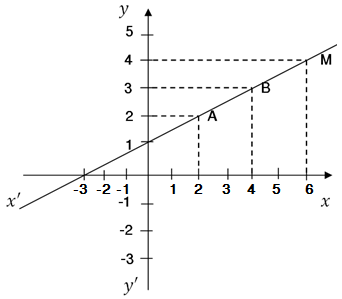 - បើ  ជាចំណុចមួយនៃបន្ទាត់ AB និង BM មានមេគុណប្រាប់ទិសស្មើ គ្នា។- មេគុណប្រាប់ទិស:- មេគុណប្រាប់ទិស:-យើងអាចរកសមីការបន្ទាត់នោះ បាន ដោយយក:នាំអោយ - លំហាត់គំរូ: ចូររកសមីការបន្ទាត់កាត់ តាម (-1,1), B(3,7) ។- ចម្លើយ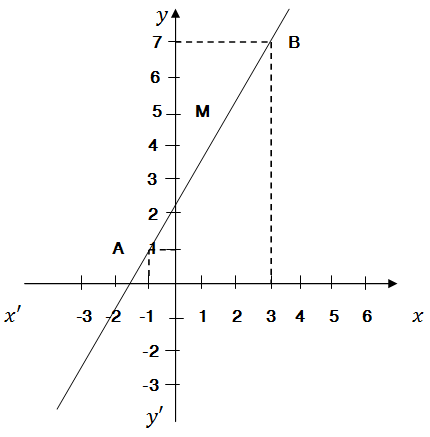 - ដោយបន្ទាត់ AB និងបន្ទាត់ AM មាន មេគុណប្រាប់ទិសស្មើគ្នា នាំអោយគេ បាន៖+ តាង ​​​២.២. លក្ខខណ្ឌនៃបន្ទាត់ស្រប+ ឧទាហរណ៍: សង់បន្ទាត់ពីរ ដែលមាន មេគុណប្រាប់ទិសស្មើគ្នា។ និង  តារាងតំលៃ            តារាងតំលៃ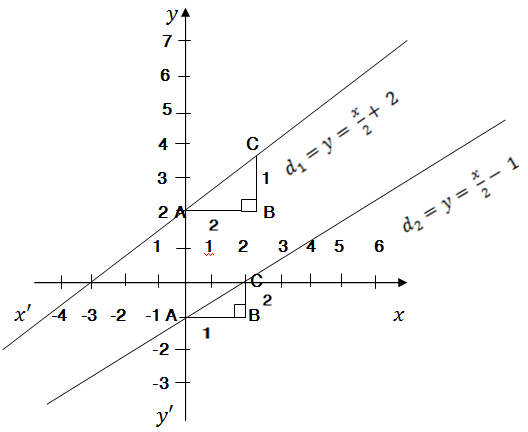 - ដោយមេគុណប្រាប់ទិសស្មើ  ដូចគ្នា មានន័យថា កើន 2 ឯកតានោះ    កើន 1 ឯកតានោះផលនៃ នាំអោយ + ហេតុនេះ បន្ទាត់  និង  មានមេ គុណប្រាប់ទិសស្មើគ្នា ជាបន្ទាត់ស្រប គ្នា។+ ជាទូទៅ:  លុះត្រាតែ -សិស្សកត់ចំណងជើងមេរៀន ចូលទៅ ក្នុងសៀវភៅ។-សិស្សឡើងសង់ចំណុច A និង B នៅ លើក្តាខៀន។- លើកក្តាឆ្នួន: បន្ទាត់ AB និង BM មាន មេគុណប្រាប់ទិសដូចគ្ន។- មេគុណប្រាប់ទិស:- មេគុណប្រាប់ទិស:-យើងអាចរកសមីការបន្ទាត់នោះ បាន ដោយយក:នាំអោយ - លំហាត់គំរូ: ចូររកសមីការបន្ទាត់កាត់ តាម (-1,1), B(3,7) ។- ចម្លើយ- ដោយបន្ទាត់ AB និងបន្ទាត់ AM មាន មេគុណប្រាប់ទិសស្មើគ្នា នាំអោយគេ បាន៖+ តាង ​​​- សិស្សសង់បន្ទាត់នៅលើក្តាខៀន។- បន្ទាត់  ស្របនឹង ស្របគ្នា ដោយ សារមេគុណប្រាប់ទិសស្មើ  ដូចគ្នា។-  ។-  ព្រោះនាំអោយ  នោះបន្ទាត់ + +  លុះត្រាតែ - ចូររកសមីកាបន្ទាត់កាត់តាមពីរ ចំណុច (-2, 7) ;    (2, -1)- បើបន្ទាត់ពីរស្របគ្នា គេទាញជាទូ ទៅបានយ៉ាងដូចម្តេច?ជំហានទី៤៖ ពង្រឹងចំណេះដឹង (៥នាទី)- រកសមីកាបន្ទាត់កាត់តាមពីរចំណុច + តាង A(-2, 7) និង B(2, -1)  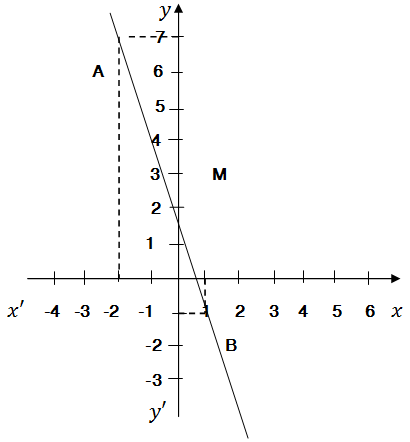 + តាង ជាចំណុចលើ ABគេបានៈ  ​​​នាំអោយ  - បើបន្ទាត់ពីរស្របគ្នាលុះត្រាតែ មេ គុណប្រាប់ទិស នៃបន្ទាត់ទាំងពីរស្មើ គ្នា ឬ  => - សិស្សពិភាក្សាជាដៃគូ រួចរកចម្លើយ ដោយសរសេរដាក់នៅលើក្តាឆ្នួន។- បើបន្ទាត់ពីរស្របគ្នាលុះត្រាតែ មេ គុណប្រាប់ទិស នៃបន្ទាត់ទាំងពីរស្មើ គ្នា ឬ  => - មើលមេរៀនបន្ថែម និងជួយធ្វើ កិច្ចការផ្ទះ។- អោយសិស្សមើលលំហាត់ប្រតិ បត្តិ។ជំហានទី៥  (៣នាទី)កិច្ចការផ្ទះ និងបណ្តាំផ្ញើរ- មើលមេរៀនចាស់ថ្មី និងជួយធ្វើកិច្ច ការងារឪពុកម្តាយ។- លំហាត់ប្រតិបត្តិក្នុងសៀវភៅពុម្ព មុខ វិជ្ជាគណិតវិទ្យា។- សិស្សស្តាប់ និងធ្វើតាមដោយក្តីរីករាយ ព្រមទាំងយកចិត្តទុកដាក់។- ពេលត្រលប់ទៅផ្ទះវិញសិស្សអនុវត្តធ្វើ លំហាត់ក្នុងសៀវភៅពុម្ព។